         ПОСТАНОВЛЕНИЕ 			                                 КАРАР                 от 24.10.2016  г.                                                                              №  33	В соответствии со статьями 6, 27, 50 Водного кодекса Российской Федерации и статьи 15 Закона Республики Татарстан от 28.07.2004 № 45-ЗРТ «О местном самоуправлении в Республике Татарстан» постановляю:	1. Утвердить прилагаемые Правила создания и использования рекреационных зон отдыха в водоохранной зоне водных объектов общего пользования, находящихся на  землях муниципальной и государственной собственности Республики Татарстан на территории города Азнакаево Азнакаевского муниципального района Республики Татарстан.	2. Опубликовать настоящее постановление путем размещения на официальном портале правовой информации Республики Татарстан по веб-адресу: http://pravo.tatarstan.ru и на официальном сайте Азнакаевского муниципального района на портале муниципальных образований Республики Татарстан в информационной-телекоммуникационной сети «Интернет» по веб-адресу: http://aznakaevo.tatarstan.ru.	3. Контроль за исполнением настоящего постановления оставляю за собой.	Руководитель 		                        п.п.  					Р.А.Шакуров Приложение к постановлению Исполнительного комитета города АзнакаевоАзнакаевского муниципального района Республики Татарстанот 24.10..2016 № 33Правиласоздания и использования рекреационных зон отдыха в водоохранной зоне водных объектов общего пользования, находящихся на  землях муниципальной и государственной собственности Республики Татарстан на территории города Азнакаево Азнакаевского муниципального района Республики ТатарстанНастоящие Правила создания и использования рекреационных зон отдыха в водоохранной зоне водных объектов общего пользования, находящихся на землях муниципальной и государственной собственности Республики Татарстан на территории города Азнакаево  Азнакаевского муниципального района Республики Татарстан (далее – Правила) разработаны с учетом требований статьи 6, статьи 27, статьи 50 Водного кодекса Российской Федерации и статьи 15 Закона Республики Татарстан от 28.07.2004 № 45-ЗРТ «О местном самоуправлении в Республике Татарстан». Статья 1. Область применения1.1. Правила предназначены для использования при создании и использовании рекреационных зон отдыха в водоохранной зоне водных объектов общего пользования, находящихся на землях муниципальной и государственной собственности Республики Татарстан, органами местного самоуправления, предприятиями, организациями, гражданами.1.2. Правила утверждаются постановлением Исполнительного комитета города Азнакаево  Азнакаевского муниципального района Республики Татарстан.1.3. Правила устанавливают порядок создания и использования рекреационных зон отдыха, оборудованных в водоохранной зоне водных объектов общего пользования, и обязательны для исполнения.Статья 2.  Основные понятия и терминыВодный объект - природный или искусственный водоем, водоток, либо иной объект, постоянное или временное сосредоточение вод в котором имеет характерные формы и признаки водного режима; Водные объекты общего пользования – поверхностные водные объекты, находящиеся в государственной или муниципальной собственности, доступные для бесплатного использования гражданами для личных и бытовых нужд, если иное не предусмотрено Водным кодексом Российской Федерации;Водоохранная зона – территория, которая примыкает к береговой линии (границе водного объекта) морей, рек, ручьев, каналов, озер, водохранилищ и на которых устанавливается специальный режим осуществления хозяйственной и иной деятельности в целях предотвращения загрязнения, засорения, заиления указанных водных объектов и истощения их вод, а также сохранения среды обитания водных биологических ресурсов и других объектов животного и растительного мира;Прибрежная полоса – территория, которая устанавливается в границах водоохранных зон, примыкает к береговой линии морей, рек, ручьев, каналов, озер, водохранилищ и на которых вводятся дополнительные ограничения хозяйственной и иной деятельности;Береговая полоса – полоса земли вдоль береговой линии (границы водного объекта) водного объекта общего пользования (береговая полоса), предназначенная для общего пользования. Ширина береговой полосы водных объектов общего пользования составляет двадцать метров, за исключением береговой полосы каналов, а также рек и ручьев, протяженность которых от истока до устья не более чем десять километров. Ширина береговой полосы каналов, а также рек и ручьев, протяженность которых от истока до устья не более чем десять километров, составляет пять метров;Рекреационная зона отдыха – участок территории, расположенный в черте водоохранной зоны водного объекта общего пользования в границе муниципального образования и оборудованный для использования в рекреационных целях;Использование рекреационной зоны отдыха – использование различными способами рекреационной зоны отдыха для удовлетворения рекреационных (отдых, туризм, спорт) и купальных целей;Пользователи – балансодержатели - ответственные за функционирование рекреационных зон отдыха, определяемые муниципальным образованием;Земли рекреационного назначения – земли, предназначенные и используемые для организации отдыха, туризма, физкультурно-оздоровительной и спортивной деятельности граждан. В состав земель рекреационного назначения входят земельные участки, на которых находятся дома отдыха, пансионаты, кемпинги, объекты физической культуры и спорта, туристические базы, стационарные и палаточные туристско-оздоровительные лагеря, дома рыболова и охотника, детские туристические станции, туристские парки, учебно-туристические тропы, трассы, детские и спортивные лагеря, пляжи другие аналогичные объекты.Использование учебно-туристических троп и трасс, установленных по соглашению с собственниками земельных участков, землепользователями, землевладельцами и арендаторами земельных участков, может осуществляться на основе сервитутов; при этом указанные земельные участки не изымаются из использования.На землях рекреационного назначения запрещается деятельность, не соответствующая их целевому назначению.Статья 3. Полномочия органов местного самоуправления3.1. К полномочиям органов местного самоуправления  относится:- разработка и утверждение Правил в границах муниципального образования;- определение в соответствии с действующим законодательством по согласованию с заинтересованными государственными органами исполнительной власти участков рекреационной зоны отдыха;- владение, пользование, распоряжение рекреационными зонами отдыха;- внесение зон отдыха в Схемы территориального планирования, правила землепользования и застройки сельского поселения;- определение мест расположения спортивных зон на водных объектах для использования быстроходных прогулочных судов и спортивных катеров по согласованию с органами местного самоуправления;- определение пользователя, ответственного за эксплуатацию и содержание рекреационной зоны;- предоставление информации об ограничении использования рекреационных зон отдыха, водопользования на водных объектах общего пользования: через средства массовой информации (печатные издания, радио, телевидение, интернет) посредством специальных информационных знаков, устанавливаемых вдоль берегов водных объектов;- осуществление мер по предотвращению негативного воздействия вод на рекреационные зоны отдыха и ликвидации его последствий;- осуществление мер по охране рекреационных зон отдыха, находящихся в муниципальной собственности.3.2. Использование водных объектов общего пользования осуществляется в соответствии с правилами охраны жизни людей на водных объектах, утверждаемыми в порядке, определяемом Правительством Российской Федерации.3.3. Правила распространяются на рекреационные зоны отдыха муниципального образования, на территории которых имеются водные объекты, пригодные к использованию для рекреационных целей.Статья 4. Юридический статус рекреационных зон отдыха, организационно - правовые формы их образования, порядок использования имущества4.1. Земельные участки, на территории которых расположены рекреационные зоны отдыха, являются федеральной, региональной или муниципальной собственностью.4.2. Предоставление земельных участков для устройства рекреационных зон отдыха в черте муниципального образования производится в порядке, установленном действующим законодательством.4.3. Ответственными за функционирование зон отдыха являются пользователи - балансодержатели, за которыми закрепляются земельные участки с инфраструктурой зоны отдыха.4.4. Пользование участками рекреационных зон отдыха и прилегающими к ним водными объектами осуществляется пользователями - балансодержателями зон отдыха в соответствии с документами, удостоверяющими право на землепользование, а также с договором на водопользование, оформленными установленном законом порядке. В указанных документах должны быть оговорены требования по соблюдению режимов градостроительного регулирования, рационального природопользования и охраны окружающей среды.4.5. Пользователи – балансодержатели рекреационных зон отдыха  могут являться  предприятия и организации, а также и другие пользователи - балансодержатели при соблюдении действующего законодательства и муниципальных нормативных актов, регулирующих отношения собственности.4.6. Пользователи - балансодержатели земельных участков рекреационных зон отдыха, при согласии арендодателя могут передавать земельные участки в субаренду в порядке и на условиях, установленных законодательством и иными нормативными актами. Пользователи - балансодержатели земельных участков рекреационных зон отдыха, субарендаторы несут ответственность за целевое использование земель рекреационной зоны отдыха, сохранность имущества и обеспечение режима зоны отдыха.4.7. Пользователи - балансодержатели осуществляют пользование расположенными на территории зон отдыха зданиями, сооружениями и другим имуществом, находящимся в их ведении, за исключением речных гидросооружений - плотин, прудов, водосбросов, водосточных коллекторов, дождеприемных и смотровых колодцев, перепускных труб ит.д.Пользователь - балансодержатель с согласия собственника может передавать здания, сооружения и другое имущество, находящееся в его ведении, в аренду одновременно с передачей прав на пользование территорией и водным объектом зоны отдыха в порядке, предусмотренном законодательством.Статья 5. Организация, реконструкция и ликвидация рекреационных зон отдыха5.1. Существующие на момент ввода в действие Правил зоны отдыха подлежат организационному оформлению. При этом составляется обоснование и подготавливается пакет документов, включающий в себя:-оформление прав на землю и договора водопользования;-проект строительства и  благоустройства территории;-уставные документы юридических лиц – пользователей - балансодержателей;- проведение исследований качества воды в водоеме.5.2. Рекреационная зона отдыха принимается в эксплуатацию специальной компетентной комиссией, состав которой определяется постановлением Исполнительного комитета муниципального образования.В состав комиссии включаются представители Управления Роспотребнадзора по Республике Татарстан, территориального управления Министерства экологии и природных ресурсов Республики Татарстан, Министерства по делам молодежи и спорта Республики Татарстан. В результате приема в эксплуатацию определяется юридический статус зоны отдыха и ее тип, соответствующий существующему положению и на перспективу с учетом ее развития и обустройства.5.3. В случае если состояние зоны отдыха признано неудовлетворительным по результатам проверки, производится ее природоохранная реконструкция. Реконструкция должна производиться по специально составленному проекту при наличии исходно - разрешительной документации. Проект должен быть согласован в установленном порядке и утвержден Исполнительным комитетом муниципального образования.5.4. Создание новых рекреационных зон отдыха муниципального образования производится на основании постановления Исполнительного комитета муниципального образования по согласованию с Управлением Роспотребнадзора по Республике Татарстан, территориальным управлением Министерства экологии и природных ресурсов Республики Татарстан, Министерством по делам молодежи и спорта Республики Татарстан.Постановлением определяется возможность и допустимость использования той или иной территории в качестве рекреационной зоны отдыха. На каждую вновь создаваемую рекреационную зону отдыха должны быть оформлены исходно - разрешительная документация, проект организации (реконструкции) зоны отдыха, на основании которых устанавливаются условия и режимы природопользования (возможность проведения планировочных работ, допустимая рекреационная нагрузка, функциональное зонирование территории, возможность возведения временных и капитальных строений, условия питьевого водоснабжения и канализования, организация автостоянок и т. д.) и другая документация, требуемая в соответствии с действующими муниципальными нормативными актами. Только при наличии согласованной и утвержденной проектной документации могут быть определены условия передачи права пользования зоной отдыха иным юридическим лицам, которые обязаны выполнять установленные условия природопользования без права их изменения.5.5. Создание новых рекреационных зон отдыха должно проводиться в соответствии с требованиями функционального, строительного и ландшафтного зонирования, перспективным планом сохранения и развития природного комплекса района.5.6. Ликвидация рекреационной зоны отдыха должна осуществляться на основании соответствующих заключений и актов проверок органов санитарно - эпидемиологического, экологического и технического надзора, иных заинтересованных служб. Основанием к ликвидации зоны отдыха является невозможность обеспечения удовлетворительного санитарно - экологического состояния зоны отдыха или принятое решение по использованию территории зоны отдыха для других целей.Статья 6. Определение эксплуатирующей организации, ответственность и подчиненность при осуществлении эксплуатационных мероприятий6.1. Эксплуатация рекреационной зоны отдыха осуществляется соответствующим подразделением, собственником или юридическим лицом, осуществляющим пользование рекреационной зоной отдыха на правах аренды.6.2. Ответственным за состояние рекреационной зоны отдыха является пользователь - балансодержатель, а также эксплуатирующая организация в рамках, определенных положением об эксплуатирующем зону отдыха подразделении или договором аренды (эксплуатации) зоны отдыха юридическим лицом.6.3. Пользователи рекреационных зон отдыха в части, касающейся эксплуатации пляжных зон с очисткой водной акватории, находятся в оперативном подчинении Исполнительного комитета муниципального образования.6.4. Эксплуатационные мероприятия, помимо обязательных мероприятий, связанных с функционированием зоны отдыха и обслуживанием отдыхающих, должны включать работы по поддержанию необходимого уровня санитарно - экологического благополучия, благоустройства и безопасности зоны отдыха, определяемого в соответствии с нормативами. Они могут быть постоянными и разовыми, например приуроченными к открытию летнего сезона.6.5. Пользователь - балансодержатель зоны отдыха организует ежегодные работы по очистке береговой полосы общего пользования в пределах границы рекреационной зоны отдыха, дна, акватории, пляжа с привлечением организаций на договорной основе.6.6. В случае если водный объект полностью расположен на территории зоны отдыха, его эксплуатация осуществляется пользователем - балансодержателем зоны отдыха. Затраты на эксплуатацию водоема должны быть предусмотрены в составе затрат на эксплуатацию рекреационной зоны отдыха.Статья 7. Требования к размещению, рекреационному использованию и уровню благоустройства зон отдыха7.1. Возможность использования территории для размещения рекреационных зон отдыха определяется установленным для данной территории режимом регулирования в соответствии с нормативно-правовыми актами.Использование территорий для размещения рекреационных зон отдыха, определение их предельной вместимости с учетом допустимых рекреационных нагрузок, виды рекреационного использования и уровень благоустройства должны решаться в каждом конкретном случае путем обязательного согласования заданий на проектирование и правил эксплуатации зон отдыха в установленном порядке. 7.2. В рекреационных зонах отдыха допускаются следующие виды рекреационного использования: купание, катание на плавсредствах, водный спорт, моржевание, спортивные игры, катание на лыжах и коньках, конный спорт и аттракционы. Предпочтительно многоцелевое использование зон отдыха в течение круглого года. Направления рекреационного использования зависят от типа зоны отдыха, категории территории природного комплекса, вида водоема, природных условий и др., устанавливаются при организационном оформлении зоны отдыха.7.3. При определении вида рекреационного использования исходят из допустимой рекреационной нагрузки на природный объект, определяемой в соответствии с нормативными документами.7.4. Принятые к эксплуатации рекреационные зоны отдыха с купанием должны быть оснащены медицинским пунктом, размещенным в отдельном помещении. Пользователь - балансодержатель рекреационной зоны отдыха должен обеспечить беспрепятственный въезд и перемещение по территории зоны отдыха автомашин скорой медицинской помощи.Статья 8. Требования к санитарно - экологическому состоянию и инженерному обустройству зон отдыха8.1. Использование территории под рекреационные зоны отдыха определяется проектными материалами с оценкой воздействия на окружающую среду и предложением мероприятий по сохранению и восстановлению природной составляющей ландшафта на территории рекреационной зоны отдыха.8.2. Территория рекреационной зоны отдыха должна иметь инженерное обустройство, включающее: организацию сбора и отведения поверхностного стока (водостоки, перепускные трубы, дренажи, противооползневые сооружения), предотвращающую попадание загрязненного поверхностного стока в водоем; водоснабжение и водоотведение. Мероприятия по инженерной подготовке определяются проектом в соответствии с действующими нормативными документами.8.3. В целях экологической реабилитации и обеспечения выполнения прибрежной полосой водозащитных функций необходимо выполнение следующих требований: максимальное сохранение травяного покрова, древесно-кустарниковой и прибрежной растительности, площадь непокрытой растительностью территории не должна превышать 20% от общей площади зоны отдыха; во избежание вытаптывания травяного покрова сеть пешеходных дорожек должна быть рационально спланирована и иметь проницаемое покрытие; озеленение зон отдыха должно выполнять ландшафтные и водозащитные функции; озеленение должно проводиться и поддерживаться по берегам водоема (берегоукрепительный пояс), по склонам долин и котловин оврагов (склоновые водозадерживающие пояса - илофильтры), на оползневых и эродирующих склонах, в оврагах и балках; разведение костров должно быть разрешено только на специально отведенных и оборудованных площадках; выгул собак на территории рекреационной зоны строго запрещается.8.4. На территории рекреационной зоны отдыха не допускается скопление загрязняющих веществ и твердых бытовых отходов. Вывоз  отходов должен производиться своевременно специализированными организациями, имеющими соответствующую лицензию на данный вид деятельности, на основании договора,  на полигон ТБО. В штатном расписании эксплуатирующей организации необходимо предусмотреть персонал для уборки территории рекреационной зоны отдыха.8.5 Береговая полоса (20-метров от среднемноголетнего уреза воды) должна быть общедоступна для граждан.Статья 9. Требования к качеству воды водных объектов9.1. Требования к качеству воды и состоянию водных объектов рекреационных зон отдыха определяются действующими санитарными нормами и правилами, а также государственными стандартами в зависимости от вида их рекреационного пользования.9.2. Водоем включается в рекреационную зону отдыха как купальный,  в случае, если в многолетнем разрезе (в среднем) не менее 70% периода купального сезона он пригоден для купания по качеству воды.9.3. При проверке водоемов в качестве купальных, качество воды в них оценивается в соответствии с СанПиН №4630-88 «Санитарные правила и нормы охраны поверхностных водных объектов от загрязнения». Проверке должен предшествовать период измерений контролируемых показателей продолжительностью не менее один раз в месяц  перед или во время купального сезона.9.4. Решение о характере рекреационного использования водного объекта в случае невозможности обеспечения всех требований, предъявляемых к купальному водоему, принимается Исполнительным комитетом муниципального образования по согласованию с территориальной службой Управления Роспотребнадзора по Республике Татарстан.9.5. Превышение нормативных показателей качества воды по микробному загрязнению делает невозможным использование водоема для купания на период выяснения и устранения причин ухудшения качества воды.Статья 10. Требования к охране и безопасности отдыхающих10.1. Требования к безопасности пользования рекреационными зонами отдыха состоят из: требований к безопасности пользования водными объектами (купание, катание на лодках, катание на коньках, лыжах, рыбная ловля и т. п.); требований к безопасности, связанных с состоянием подпорных гидротехнических сооружений на водных объектах; требований к безопасности на территории зоны отдыха (пожарная безопасность, надежность строительных конструкций, отсутствие опасных геологических процессов и т. п.).Статья 11. Контроль за санитарно - экологическим состоянием и обеспечением безопасности людей в период использования рекреационной зоны отдыха11.1. Ежегодно при подготовке к летнему сезону осуществляется приемка рекреационной зоны отдыха комиссией, назначаемой Исполнительным комитетом муниципального образования. По результатам проверки составляется акт, подтверждающий готовность зоны отдыха к летнему сезону. При выявлении нарушений предъявляются требования по проведению соответствующих эксплуатационных мероприятий (включая текущий ремонт), составляются соответствующие предписания.  11.2. Качество воды в купальных водоемах контролируется санитарно-эпидемиологической службой. Контроль должен быть организован за месяц до начала купального сезона и в период самого сезона.11.3. Частота отбора проб устанавливается не менее двух раз в месяц в период  купального сезона.11.4. Для решения вопроса о необходимости проведения оздоровительных мероприятий или закрытия пляжа проводятся исследования проб на содержание патогенных бактерий кишечной группы или энтеровирусов.11.5. Открытие и эксплуатация пляжа без разрешения на его пользование, выданного территориальным органом Управления Роспотребнадзора по Республике Татарстан, органом Государственной инспекции по маломерным судам Главного управления МЧС России по Республике Татарстан запрещено.11.6. Пользователем – балансодержателем рекреационной зоны отдыха до начала купального сезона должно быть проведено ежегодное техническое освидетельствование пляжа территориальным органом Государственной инспекции по маломерным судам Главного управления МЧС России по Республике Татарстан.Статья 12. Финансирование расходов по эксплуатациирекреационных зон отдыха12.1. Финансирование расходов по эксплуатации рекреационных зон отдыха, а также природоохранной реконструкции, находящиеся в собственности или на ином праве, осуществляется за счет и в пределах средств, предусмотренных в бюджете муниципального образования на содержание объектов внешнего благоустройства. Расходы по благоустройству зон отдыха, находящихся на балансе ведомственных и иных организаций, не подлежат финансированию за счет средств бюджета муниципального образования.Статья 13. Порядок использования рекреационных зон отдыха для личных и бытовых нужд13.1. Для использования рекреационных зон отдыха в целях удовлетворения личных и бытовых нужд граждан не требуется заключения договора водопользования или принятия решения о предоставлении водного объекта в пользование.13.2. Граждане при использования водных объектов общего пользования имеют право на:- использование для купания и массового отдыха в специально отведенных местах, туризма, спорта, любительского и спортивного рыболовства в соответствии с законодательством о водных биологических ресурсах;- пользование береговой полосой водных объектов общего пользования для передвижения и пребывания около них, в том числе для осуществления любительского и спортивного рыболовства и причаливание плавучих средств;- плавание на плавучих средствах, в том числе маломерных судах, водных мотоциклах и других технических средствах, предназначенных для отдыха на водных объектах, находящихся в частной собственности граждан и не используемых для осуществления предпринимательской деятельности,- доступ к водным объектам общего пользования, в водоохранной зоне которых, расположены рекреационные зоны отдыха и бесплатно использовать их для личных и бытовых нужд, если иное не предусмотрено законодательством;- получение в установленном порядке информации о состоянии водных объектов общего пользования, необходимой для их использования.13.3. При использовании рекреационных зон отдыха запрещается:- купание в необорудованных местах и если качество воды в водоеме не соответствует установленным нормативам;- движение плавательных средств в акватории, предназначенной для купания;- нарушение прав и законных интересов других лиц;- нанесение вреда окружающей среде (организация несанкционированных свалок отходов, кострищ, нарушение плодородного слоя почвы  неорганизованным движением транспорта, порча, повреждение или уничтожение древесной и кустарниковой растительности и т.п.).Статья 14. Ответственность за нарушение настоящих Правил14.1. Юридические и физические лица за нарушение настоящих Правил несут административную и иную ответственность в соответствии с законодательством Российской Федерации и Республики Татарстан.14.2. Привлечение к ответственности за нарушение Правил не освобождает виновных лиц от устранения нарушений.       РЕСПУБЛИКА ТАТАРСТАНРУКОВОДИТЕЛЬИСПОЛНИТЕЛЬНОГО КОМИТЕТАГОРОДА АЗНАКАЕВОАЗНАКАЕВСКОГОМУНИЦИПАЛЬНОГО РАЙОНАул.Гурьянова, д.18, г. Азнакаево, 423330        РЕСПУБЛИКА ТАТАРСТАНРУКОВОДИТЕЛЬИСПОЛНИТЕЛЬНОГО КОМИТЕТАГОРОДА АЗНАКАЕВОАЗНАКАЕВСКОГОМУНИЦИПАЛЬНОГО РАЙОНАул.Гурьянова, д.18, г. Азнакаево, 423330      ТАТАРСТАН РЕСПУБЛИКАСЫАЗНАКАЙ МУНИЦИПАЛЬ РАЙОНЫАЗНАКАЙ ШӘҺӘРЕБАШКАРМА КОМИТЕТЫҖИТӘКЧЕСЕГурьянов ур.,18 нче йорт, Азнакай ш., 423330     ТАТАРСТАН РЕСПУБЛИКАСЫАЗНАКАЙ МУНИЦИПАЛЬ РАЙОНЫАЗНАКАЙ ШӘҺӘРЕБАШКАРМА КОМИТЕТЫҖИТӘКЧЕСЕГурьянов ур.,18 нче йорт, Азнакай ш., 423330     ТАТАРСТАН РЕСПУБЛИКАСЫАЗНАКАЙ МУНИЦИПАЛЬ РАЙОНЫАЗНАКАЙ ШӘҺӘРЕБАШКАРМА КОМИТЕТЫҖИТӘКЧЕСЕГурьянов ур.,18 нче йорт, Азнакай ш., 423330Тел./факс(885592)7-15-50,7-00-37; E-mail:aznakay@tatar.ru, adm-aznakay@mail.ru; http://aznakayevo.tatarstan.ru/Тел./факс(885592)7-15-50,7-00-37; E-mail:aznakay@tatar.ru, adm-aznakay@mail.ru; http://aznakayevo.tatarstan.ru/Тел./факс(885592)7-15-50,7-00-37; E-mail:aznakay@tatar.ru, adm-aznakay@mail.ru; http://aznakayevo.tatarstan.ru/Тел./факс(885592)7-15-50,7-00-37; E-mail:aznakay@tatar.ru, adm-aznakay@mail.ru; http://aznakayevo.tatarstan.ru/О Правилах создания и использования рекреационных зон отдыха в водоохранной зоне водных объектов общего пользования, находящихся на  землях муниципальной и государственной собственности Республики Татарстан на территории города Азнакаево Азнакаевского муниципального района Республики Татарстан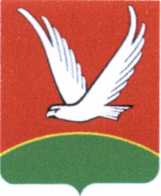 